be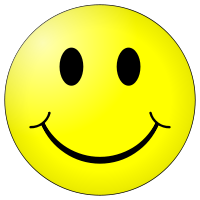 I can be        .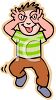 I can be        .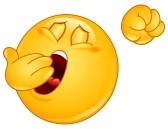 I can be        .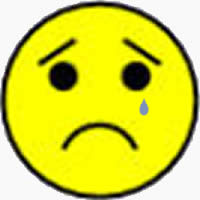 I can be        .